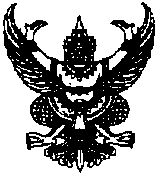 ประกาศเทศบาลตำบลฉวางเรื่อง การเปิดเผยข้อมูลข่าวสารของราชการ	ด้วย พ.ร.บ. ข้อมูลข่าวสารของราชการ  พ.ศ. 2540 กำหนดให้ประชาชนสามารถรับรู้ข้อมูลข่าวสารเกี่ยวกับการดำเนินการต่างๆ ของรัฐเพื่อประชาชนสามารถแสดงความคิดเห็นหรือใช้สิทธิได้อย่างถูกต้องและในการขอข้อมูลข่าวสารนี้ต้องไม่การเปิดเผยข้อมูลของบุคคลอื่นหรือเป็นการแสวงหาผลประโยชน์ทางการค้า  และเป็นไปตามบัญญัติไว้ใน พ.ร.บ. ข้อมูลข่าวสารของราชการ  พ.ศ. 2540 โดยสามารถยื่นเรื่องขอข้อมูลข่าวสารที่ต้องการได้ที่สำนักปลัดเทศบาลตำบลฉวาง ในวันและเวลาราชการ ประกาศ  ณ วันที่ 29  เดือน พฤศจิกายน พ.ศ. 2549สุทธิพันธ์   ฤทธิรุตม์(นายสุทธิพันธ์   ฤทธิรุตม์)นายกเทศมนตรีตำบลฉวาง